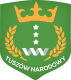 Tuszów Narodowy……………..(data)	Wnioskodawca:………………………………………………. 	(imię i nazwisko/nazwa wnioskodawcy)……………………………………………….……………………………………………….            (adres)……………………………………………….            (nr telefonu/adres e-mail)1)Wójt Gminy Tuszów NarodowyWNIOSEK O USTALENIE NUMERU PORZĄDKOWEGOWnoszę o ustalenie numeru porządkowego budynkowi/budynkom2)3) zlokalizowanemu/-nym3)w miejscowości…………………………………………………………………………………na działce ewidencyjnej ……………….. w obrębie …………………………………………….……….…………………(podpis wnioskodawcy)4)	………………………………Decyzja organuPotwierdzam odbiór zawiadomienia w dniu: ………………..……………………....…..(data i podpis odbiorcy)	